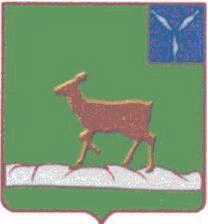  АДМИНИСТРАЦИЯ ИВАНТЕЕВСКОГО МУНИЦИПАЛЬНОГО РАЙОНА САРАТОВСКОЙ ОБЛАСТИ ПОСТАНОВЛЕНИЕот   15 .06.2017   № 300         с. Ивантеевка«Об утверждении методики прогнозирования поступлений доходов в бюджет Ивантеевскогомуниципального образования»        В соответствии с пунктом 1 статьи 160.1 Бюджетного кодекса Российской Федерации, пунктом 3 постановления Правительства  Российской Федерации  от 23 июня 2016года № 574"Об общих требованиях к методике прогнозирования поступлений доходов в бюджетные системы Российской Федерации", администрация Ивантеевского муниципального района ПОСТАНОВЛЯЕТ:1. Утвердить методику прогнозирования поступлений доходов в бюджет Ивантеевского муниципального образования, в отношении которых администрация Ивантеевского муниципального района, осуществляет полномочия главного администратора доходов бюджета муниципального образования (далее - Методика), согласно приложению к настоящему постановлению.   2. Постановление вступает  в силу с момента подписания и распространяется на правоотношения , возникшие с 1 января 2017 года.Глава Ивантеевского муниципального района                                                    В.В. БасовПриложение  к постановлению администрацииИвантеевского муниципального района  300    от  15.06.2017года Методикапрогнозирования поступлений доходов в бюджет Ивантеевского муниципального образования, в отношении которых администрация Ивантеевского муниципального района осуществляет полномочия   главного администратора доходов бюджета1. Настоящая методика определяет порядок прогнозирования поступлений доходов в бюджет муниципального образования в части доходов, в отношении которых администрация  Ивантеевского муниципального района  осуществляет полномочия  главного администратора доходов бюджета (далее – Доходы), определяет основные принципы прогнозирования доходов на очередной финансовый год.2.Доходы подразделяются на два вида доходов: прогнозируемые доходы; непрогнозируемые, но фактически поступающие в доход бюджета муниципального образования.3. В состав прогнозируемых доходов бюджета муниципального образования включаются доходы, которые определяются методом прямого расчета.-  доходы от сдачи в аренду имущества, находящегося в оперативном управлении органов управления сельских поселений и созданных ими учреждений  (за исключением имущества муниципальных автономных учреждений) (30011105035100000120)Паи = (Нп +Сно+ Вп)хН, где         Паи – прогноз поступления арендной платы за имущество;          Нп - сумма начисленной арендной платы за имущество по договорам аренды на планируемый год; Сно - сумма неисполненных обязательств (недоимка) арендаторами, подлежащая поступлению в планируемом году) ;  Вп - сумма выпадающих (дополнительных) доходов от сдачи в аренду имущества в связи с выбытием (приобретением) объектов аренды (продажа (передача) имущества);Н – норматив отчислений (в процентах) в бюджет муниципального образования.- доходы, поступающие  в порядке возмещения расходов, понесенных в связи с эксплуатацией имущества сельских поселений (30011302065100000130)	Двр=iKi - Kрасторг + Кнов + З,	где:	Двр – прогноз поступлений доходов, поступающих в порядке возмещения расходов;	∑iKi – размер годовых начислений по i-тому договору на возмещение расходов по оплате коммунальных услуг в текущем финансовом году;	Kрасторг – размер годовых начислений по договорам на возмещение расходов по оплате коммунальных услуг, которые будут расторгнуты в течение текущего финансового года;	Кнов – размер годовых начислений по планируемым к заключению договорам на возмещение расходов по оплате коммунальных услуг;	З – размер прогнозируемого погашения задолженности.4. В состав непрогнозируемым, но фактически поступающих в бюджет муниципального образования,  доходов включаются доходы бюджета муниципального образования ,  которые носят несистемный характер и определяются в течение соответствующего финансового года с учетом их фактического поступления.        Прогнозные поступления по ним принимаются равными нулю.        К непрогнозируемым, но фактически поступающим доходам в бюджет муниципального образования, относятся:- государственная пошлина за выдачу органом местного самоуправления поселения специального разрешения на движение по автомобильным дорогам транспортных средств, осуществляющих перевозки опасных, тяжеловесных и (или) крупногабаритных грузов, зачисляемая в бюджеты поселений (30010807175010000110);- доходы от размещения временно свободных средств бюджетов сельских поселений (30011102033100000120);- проценты, полученные от предоставления бюджетных кредитов другим бюджетам бюджетной системы Российской Федерации на покрытие временного кассового разрыва из бюджетов поселений (30011103050102600120); - доходы, получаемые в виде арендной платы, а также средства от продажи права на заключение договоров аренды за земли, находящиеся в собственности сельских поселений (за исключением земельных участков муниципальных бюджетных и автономных учреждений) (30011105025100000120);- доходы от перечисления части прибыли, остающейся после уплаты  налогов и иных обязательных платежей муниципальных унитарных предприятий, созданных сельскими поселениями (30011107015100000120);- прочие поступления от использования имущества, находящегося в собственности сельских поселений (за исключением имущества муниципальных бюджетных и автономных учреждений, а также имущества муниципальных унитарных предприятий, в том числе казенных) (30011109045100000120);- прочие доходы от оказания платных услуг (работ) получателями средств бюджетов сельских поселений (30011301995100000130);- прочие доходы от компенсации затрат бюджетов сельских поселений (30011302995100000130);- доходы от реализации имущества, находящегося в оперативном управлении учреждений, находящихся в ведении органов управления сельских поселений (за исключением имущества муниципальных бюджетных и автономных учреждений), в части реализации основных средств по указанному имуществу (30011402052100000410);- доходы от реализации имущества, находящегося в оперативном управлении учреждений, находящихся в ведении органов управления сельских поселений (за исключением имущества муниципальных бюджетных и автономных учреждений), в части реализации материальных запасов по указанному имуществу (30011402052100000440);- доходы от реализации иного имущества, находящегося в собственности сельских поселений (за исключением имущества муниципальных бюджетных и автономных учреждений, а также имущества муниципальных унитарных предприятий, в том числе казенных), в части реализации основных средств по указанному имуществу (30011402053100000410);- доходы от реализации иного имущества, находящегося в собственности сельских поселений (за исключением имущества муниципальных бюджетных и автономных учреждений, а также имущества муниципальных унитарных предприятий, в том числе казенных), в части реализации материальных запасов по указанному имуществу (30011402053100000440);-доходы от продажи нематериальных активов, находящихся в собственности сельских поселений (30011404050100000420);- доходы от продажи земельных участков, находящихся в собственности сельских поселений (за исключением земельных участков муниципальных бюджетных и автономных учреждений) (30011406025100000430);- доходы от возмещения ущерба при возникновении страховых случаев по обязательному страхованию гражданской ответственности, когда выгодоприобретателями выступают получатели средств бюджетов сельских поселений (30011623051100000140);- доходы от возмещения ущерба при возникновении иных страховых случаев, когда выгодоприобретателями выступают получатели средств бюджетов сельских поселений (30011623052100000140);- денежные взыскания (штрафы), установленные законами субъектов Российской Федерации за несоблюдение муниципальных правовых актов, зачисляемые в бюджеты поселений (30011651040020000140);- прочие поступления от денежных взысканий (штрафов) и иных сумм в возмещение ущерба, зачисляемые в бюджеты сельских поселений (30011690050100000140);- невыясненные поступления, зачисляемые в бюджеты сельских поселений (30011701050100000180);- прочие неналоговые доходы бюджетов сельских поселений (30011705050100000180).